							08/02-2019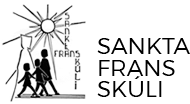 Góðu foreldur og næmingarVit vilja hervið minna tykkum á telefon politikkin hjá Sankta Frans skúla.Tað er loyvt næmingunum at hava telefonina við í skúla, men í skúlanum skal telefonin vera sløkt og liggja í skúlataskuni. Undantak:Lærari kann loyva at telefonin verður brúkt sum eitt amboð.Frá mánadegnum 11/02-2019, fara vit øll at ansa væl eftir, at telefon politikkurin verður hildin.Um næmingar hava telefonina frammi ella uppi á sær, verður hon tikin og latin skúlastjóranum. Foreldur kunnu koma eftir telefonini á skúlanum millum kl. 8.00 – 14.15.Hetta er eitt átak fyri at fáa næmingarnar at virða skúlareglurnar, men eisini fyri at geva næminginum frið í skúlatíðini, so næmingarnir kunnu hugsavna seg betur og vera til staðar millum sínar floksfelagar.VinarligaSankta Frans skúliLeiðsla og lærarar